АДМИНИСТРАЦИЯ ГОРОДА ИШИМАПОСТАНОВЛЕНИЕ 03 июля 2017 г.                                                                                              № 625В соответствии с Земельным кодексом Российской Федерации, Федеральным Законом от 27.07.2010 № 210-ФЗ «Об организации предоставления государственных и муниципальных услуг», постановлением администрации города Ишима от 14.05.2012 № 725 «Об утверждении правил разработки и утверждения административных регламентов предоставления муниципальных услуг»:  В постановление администрации города Ишима от 07.09.2015 № 724 «Об утверждении административного регламента по предоставлению муниципальной услуги «Бесплатное предоставление земельных участков гражданам, имеющим трех и более детей» (в редакции постановлений администрации города Ишима от 21.03.2016 №286, от 10.05.2016 № 500, от 07.11.2016 № 1147, от  20.03.2017 № 219) внести следующие изменения:В абзац 2 пункта 3.4.4 приложения к постановлению после слов «муниципальной услуги» добавить слова «и кадастровый паспорт земельного участка.»Пункт 3.4.4 приложения к постановлению дополнить абзацем следующего содержания:     «Сотрудник департамента в срок не позднее пяти рабочих дней со дня принятия решения о бесплатном (в том числе первоочередном) предоставлении земельного участка направляет заявление о государственной регистрации права на земельный участок и прилагаемые к нему документы в порядке, установленном статьей 18 Федерального закона от 13.07.2015 № 218-ФЗ «О государственной регистрации недвижимости», в федеральный орган исполнительной власти, уполномоченный Правительством Российской Федерации на осуществление государственного кадастрового учета, государственной регистрации прав, ведение Единого государственного реестра недвижимости и предоставление сведений, содержащихся в Едином государственном реестре недвижимости». Приложение № 1 приложения к постановлению изложить в редакции согласно приложению к настоящему постановлению.Опубликовать настоящее постановление в сетевом издании «Официальные документы города Ишима» (www: ishimdoc.ru) и разместить на официальном сайте муниципального образования городской округ город Ишим.Контроль за исполнением настоящего постановления возложить на заместителя Главы города по имуществу.Глава города                                                                                         Ф.Б. Шишкин                                                                                         Приложение                                                                                          к постановлению                                                                                 администрации города Ишима                                                                                 от 03 июля 2017 года № 625Заместителю Главы города по имуществу__________________________________________________________________от________________________________________________________________(фамилия, имя, отчество лица, подающего заявление)Паспорт:_____________________________________________________________________________________________________________________________(серия, номер, дата выдачи, кем выдан)от__________________________________________________________________________________________________________________________________(фамилия, имя, отчество лица, подающего заявление)Паспорт:_____________________________________________________________________________________________________________________________(серия, номер, дата выдачи, кем выдан)Способ уведомления о принятых решениях:__________________________________________________________________(по телефону, посредством направления электронного сообщения,почтовым отправлением с уведомлением о вручении, лично)Почтовый адрес: ___________________________________________________Контактный телефон: _______________________________________________Адрес электронной почты: ___________________________________________ЗАЯВЛЕНИЕО БЕСПЛАТНОМ (В ТОМ ЧИСЛЕ ПЕРВООЧЕРЕДНОМ) ПРЕДОСТАВЛЕНИИ ЗЕМЕЛЬНОГО УЧАСТКАПрошу принять нашу семью в составе:-родители (одинокая мать/отец):1.___________________________________________________________________________________________________________________________________(фамилия, имя, отчество (при наличии) полностью)2.___________________________________________________________________________________________________________________________________(фамилия, имя, отчество (при наличии) полностью) - дети (в том числе усыновленные, пасынки и падчерицы):1.___________________________________________________________________________________________________________________________________(фамилия, имя, отчество; дата рождения)2.___________________________________________________________________________________________________________________________________(фамилия, имя, отчество; дата рождения)3.___________________________________________________________________________________________________________________________________(фамилия, имя, отчество; дата рождения)4.___________________________________________________________________________________________________________________________________(фамилия, имя, отчество; дата рождения)на учет в целях бесплатного предоставления в общую долевую собственность земельного участка для ______________________________________________(указать цель: индивидуального жилищного строительства, дачного строительства)Место жительства многодетной семьи за 5 лет, предшествующих дате подачи заявления: __________________________________________________________________________________________________________________________Наличие (отсутствие) в составе многодетной семьи родителя-инвалида (родителей-инвалидов) и (или) ребенка-инвалида (детей-инвалидов) (нужное подчеркнуть).Многодетная семья состоит на учете в качестве нуждающейся в жилом помещении в ______________________________________________________(указывается орган местного самоуправления либо организация, где состоит многодетная семья на учете в качестве нуждающейся в жилом помещении) На дату подачи настоящего заявления:1) все члены семьи являются гражданами Российской Федерации;2) родители (одинокая мать/отец) проживают в Тюменской области не менее 5 лет;3) многодетной семье дачные земельные участки либо земельные участки для индивидуального жилищного строительства бесплатно не предоставлялись;4) в отношении несовершеннолетних детей, указанных в настоящем заявлении родители (одинокая мать/отец) не лишены родительских прав;5) в отношении усыновленных детей, указанных в настоящем заявлении, не отменено усыновление.К заявлению прилагаются:1. ____________________________________________ на _____ л. в 1 экз.;2. ____________________________________________ на _____ л. в 1 экз.;3. ____________________________________________ на _____ л. в 1 экз.;      4. ____________________________________________ на _____ л. в 1 экз.;      5. ____________________________________________ на _____ л. в 1 экз.;      6. ____________________________________________ на _____ л. в 1 экз.;      7. ____________________________________________ на _____ л. в 1 экз._______________/_____________________               ____ ___________ 20__ г.      (подпись)         (расшифровка подписи)  _______________/_____________________               ____ ___________ 20__ г.      (подпись)         (расшифровка подписи)Правильность сообщенных сведений подтверждаем(ю).Предупреждены об ответственности за предоставление недостоверных сведений и документов, подтверждаем отсутствие заведомо ложных и не соответствующих действительности сведений, неточностей и противоречий в содержании предоставляемых документов.Ознакомлены с Законом Тюменской области от 05.10.2011 № 64 "О бесплатном предоставлении земельных участков гражданам, имеющим трех и более детей" и постановлением Правительства Тюменской области от 10.10.2011 № 340-п "Об утверждении Положения о бесплатном предоставлении земельных участков гражданам, имеющим трех и более детей".Предупреждены  о  том,  что  выявление  не соответствующих действительности сведений в документах, по результатам рассмотрения которых наша семья будет принята  на  учет  в  целях  бесплатного предоставления земельного участка, является основанием для снятия нашей семьи с такого учета.Даем  согласие на обработку своих персональных данных и персональных данных наших  детей,  проверку  представленных  сведений  и  получение необходимых документов в отношении членов нашей семьи._______________/_____________________               ____ ___________ 20__ г.      (подпись)         (расшифровка подписи)_______________/_____________________               ____ ___________ 20__ г.      (подпись)         (расшифровка подписи)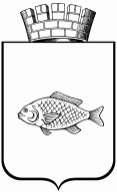 О внесении изменений в постановление администрации города Ишима от 07.09.2015 №724 «Об утверждении административного регламента по предоставлению муниципальной услуги «Бесплатное предоставление земельных участков гражданам, имеющим трех и более детей» (в редакции постановлений администрации города Ишима  от 21.03.2016 №286, от 10.05.2016 № 500, от 07.11.2016 № 1147, от  20.03.2017 № 219)